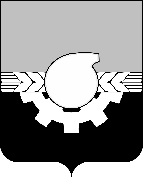 АДМИНИСТРАЦИЯ ГОРОДА КЕМЕРОВОПОСТАНОВЛЕНИЕот 12.02.2021  № 397 Об изменении муниципального маршрута регулярных перевозок на территории города Кемерово В результате проведения обследования маршрутов регулярных перевозок на территории города Кемерово на предмет необходимости установления новых маршрутов, внесения изменения в существующие маршруты и отмены маршрутов регулярных перевозок, с учетом изменения величины пассажиропотока,  в целях повышения качества транспортного обслуживания населения города Кемерово и руководствуясь Федеральным законом от 13.07.2018 № 220-ФЗ «Об организации регулярных перевозок пассажиров и багажа автомобильным транспортом и городским наземным электрическим транспортом в Российской Федерации и о внесении изменений в отдельные законодательные акты Российской Федерации», статьей 45 Устава города Кемерово, постановлением администрации города Кемерово от 09.06.2016                 № 1300 «Об утверждении документа планирования регулярных перевозок по муниципальным маршрутам регулярных перевозок на территории города Кемерово, межмуниципальным маршрутам регулярных перевозок в пригородном сообщении», постановлением администрации города Кемерово от 17.06.2016 № 1337 «Об утверждении Порядка установления, изменения, отмены муниципальных маршрутов регулярных перевозок на территории города Кемерово, межмуниципальных маршрутов регулярных перевозок в пригородном сообщении»1. Изменить муниципальный маршрут регулярных перевозок на территории города Кемерово с порядковым номером 4 «д.п. бульв. Строителей – КОАО Азот» согласно реестру муниципальных маршрутов регулярных перевозок на территории города Кемерово, межмуниципальных маршрутов регулярных перевозок в пригородном сообщении.1.1. 	Наименование промежуточных остановочных пунктов по маршруту регулярных перевозок с порядковым номером 4 «д.п. бульв. Строителей – КОАО Азот» установить согласно приложению № 1 к настоящему постановлению.1.2. Наименование улиц, автомобильных дорог, по которым предполагается     движение    транспортных    средств    между  остановочными 2пунктами по маршруту регулярных перевозок с порядковым номером                         4 «д.п. бульв. Строителей – КОАО Азот»,  установить согласно приложению               № 2 к настоящему постановлению.1.3.  Вид транспортного средства и классы транспортных средств, которые используются для перевозок по маршруту регулярных перевозок с порядковым номером 4 «д.п. бульв. Строителей – КОАО Азот», максимальное количество транспортных средств – большой класс троллейбус, 7 единиц. 1.4. Протяженность маршрута регулярных перевозок с порядковым номером 4 «д.п. бульв. Строителей – КОАО Азот» считать 30 км.2. Управлению транспорта и связи администрации города Кемерово                    (А.А. Ермолаев) внести изменения в реестр муниципальных маршрутов регулярных перевозок на территории города Кемерово, межмуниципальных маршрутов регулярных перевозок в пригородном сообщении.3. Комитету по работе со средствами массовой информации администрации города Кемерово (Т.В. Щавина) обеспечить официальное опубликование настоящего постановления.4.   Контроль за исполнением настоящего постановления возложить на заместителя Главы города по экономическим вопросам М.Е. Неробова.И.о. Главы города 			  		     	                    Д.В. Анисимов3                                                                                           ПРИЛОЖЕНИЕ № 1         к постановлению администрации                                                                             города Кемерово      от 12.02.2021  № 397Наименование промежуточных остановочных пунктов по маршруту регулярных перевозок с порядковым номером 4 «д.п. бульв. Строителей – КОАО Азот» В прямом направлении: д.п. Комсомольский, Школа № 100, ЖК «Томь», Кузбасский парк, Храм Святой Троицы, Товары для дома, ТУЛР, магазин Богатырь, д.п. бульв. Строителей, бульв. Строителей, СКБ банк, Универсам             № 2, Поликлиника № 5, Энергосбыт, киноцентр Юбилейный, Универмаг, Фабричная, Стоматологическая клиника фирма Улыбка, Цирк, магазин Кристалл, ул. Весенняя, ТУЦР, Служба спасения, АКБ Сибирский горизонт,  ул. Рабочая, Оптовый рынок, Автоагрегат, Завод теплоизоляции Каверлит, Кирзавод, ЗАО Кемеровоторгтехника, Восточная проходная, Новокемеровская ТЭЦ, КОАО Азот.В обратном направлении: КОАО Азот, Новокемеровская ТЭЦ, Восточная проходная, ЗАО Кемеровоторгтехника, Кирзавод, Завод теплоизоляции Каверлит, Автоагрегат, Оптовый рынок, ул. Рабочая, АКБ Сибирский горизонт, Служба спасения, ТУЦР, ул. Весенняя, магазин Кристалл, Цирк, Стоматологическая клиника фирма Улыбка, Фабричная, Универмаг, киноцентр Юбилейный, Энергосбыт, Поликлиника № 5, Универсам № 2, СКБ банк,                   бульв. Строителей, магазин Богатырь, ТУЛР, ТРК Променад 2, Мебельный центр, ЖК «Томь», Школа № 100, д.п. Комсомольский. 4                                                                                  ПРИЛОЖЕНИЕ № 2к постановлению администрации                                                                                 города Кемерово         от 12.02.2021№ 397Наименование улиц, автомобильных дорог,по которым предполагается движение транспортных средств между остановочными пунктами по маршруту регулярных перевозок с порядковым номером 4 «д.п. бульв. Строителей – КОАО Азот» В прямом направлении: просп. Комсомольский, просп. Химиков,                     бульв. Строителей, просп. Ленина, ул. Соборная, ул. Красноармейская;В обратном направлении: ул. Красноармейская, ул. Соборная,                      просп. Ленина, бульв. Строителей, просп. Химиков, просп. Комсомольский.